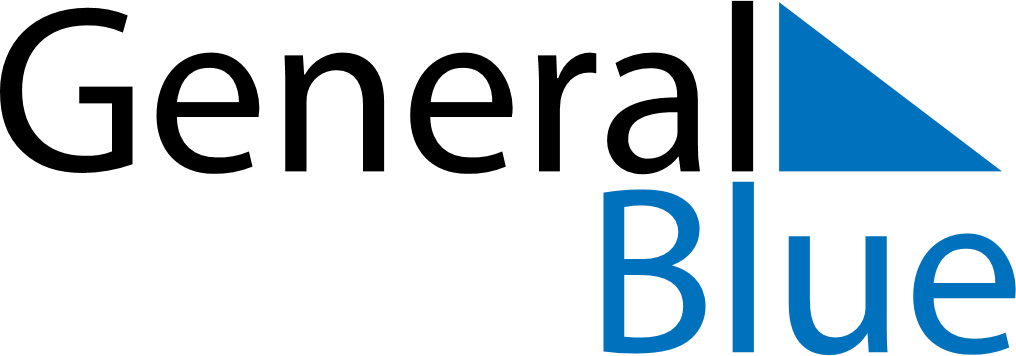 June 2021June 2021June 2021June 2021June 2021June 2021SwedenSwedenSwedenSwedenSwedenSwedenMondayTuesdayWednesdayThursdayFridaySaturdaySunday123456National Day789101112131415161718192021222324252627Midsummer EveMidsummer Day282930NOTES